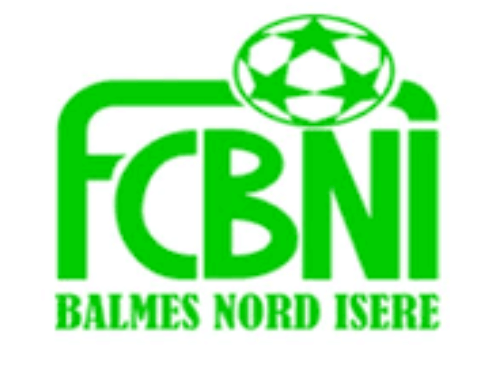 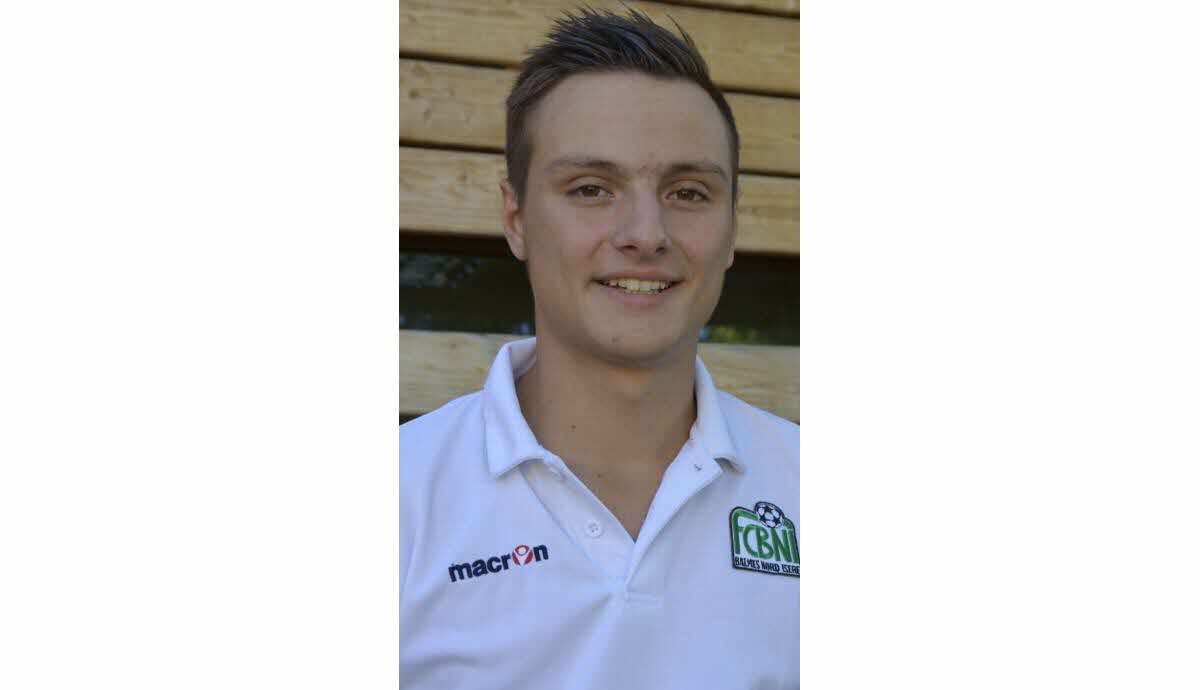 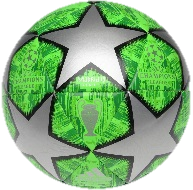 L’INTERVIEW DECALE DU FCBNIUn surnom ?Dono / Hashtag / Doudou pour les intimes Une qualité te caractérisant ?Collectif : les copains d’abordUn petit (gros) défaut ?Pleins mais mauvais perdantChanteur préféré ?Joris MILLON le Sardou de St ChefFilm préféré ?Les évadés – Franck DARABONTPlat préféré ?Les diots de mon ami de Belgique Ton meilleur souvenir au Club ?Le doublé coupe Championnat en U18 Ton pire souvenir de match ?La bagarre générale à Estrablin… à dégoûter du footTon Coéquipier de choc ? ARMANET Emeric et ArsèneQuand & Comment as-tu intégré le FCBNI ?J’ai intégré le FCBNI à l’âge de 5 ans Bernard TEILLON avait dû sortir le chéquier ….  Sportif préféré ? Fabien BELLON fit alias Zidane de VénérieuUn mot pour la fin ?En cette période difficile restons chez nous bien que le coin soit propice aux sorties, apéros…